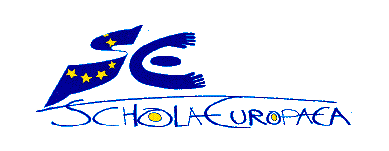 Varese, 23-06-2020Gentili genitori, Troverete sul sito della Scuola sotto “Ciclo Secondario”  poi sotto “Pedagogia” e “Libri di testo 2020-2021” l’elenco dei libri richiesti dagli insegnanti per l’anno scolastico 2020-2021, per classe.I genitori devono guardare i libri riguardante la propria classe e sezione linguistica, ma anche i libri segnati  1X, 2X, 3X etc. per le lezioni in lingua 2, 3 o 4 e  SWALS.Cordialmente,La ScuolaColonna A DE: Sezione tedesca EN: Sezione inglese FR: Sezione franceseIT: Sezione italiana NL: Sezione olandese X: Lezioni insegnate in una lingua diversa da quella della sezione + SWALS